ROTINA QUINZENAL DO TRABALHO PEDAGÓGICO – Turma: Etapa 2-A **Prof.ª MARIA ELVIRA *** PRÉ-ESCOLA “Farid Salomão” ATIVIDADES PRESENCIAIS – 29/11/2021 a 03/12/2021******************************* SEGUNDA-FEIRATERÇA-FEIRA QUARTA-FEIRA QUINTA-FEIRA SEXTA-FEIRA LEITURA: OS MÚSICOS DE BREMEN.ROTINA: leitura do alfabeto;    dos numerais; das formas; do cabeçalho; escolha do ajudante do dia.LEITURA: JOÃO E MARIA.ROTINA: leitura do alfabeto; dos numerais; das formas; do cabeçalho; escolha do ajudante do dia.LEITURA:	MARIA VAI COM AS OUTRAS.ROTINA: leitura do alfabeto; dos numerais; das formas; do cabeçalho; escolha do ajudante do dia.LEITURA: SANDUÍCHE DA MARICOTA.	ROTINA: leitura do alfabeto; dos numerais; das formas; do cabeçalho; escolha do ajudante do dia. LEITURA: O DUENTE DA PONTE.ROTINA: leitura do alfabeto; dos numerais; das formas; do cabeçalho; escolha do ajudante do dia.- Conte e registre.- Recorte as Palavras e complete a parlenda.- Conhecer a parlenda VACA AMARELA.- Consciência fonológica.  Identificar as figuras iniciadas com o fonema V.- Escrita do nome das palavras da parlenda.BibliotecaAula de ARTE(Prof. Juliano)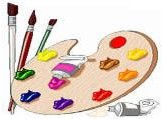 - Ligue o animal a sua sombraAula de MÚSICA(Prof. Juliano)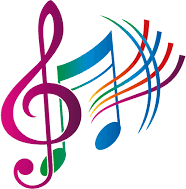 Cama Elástica/Casinha- Blocos de montar/ Avaliação.- Lego/ massinha- Montar o painel de Natal.- Resolver a situaçao problema.HTPC(16:50hs ás 17:30hs) (Horário		de		Trabalho Pedagógico			Coletivo)		- Destinado	à		formação	e Reunião		com		Equipe Pedagógica.Aula de ED. FÍSICA (Prof.ª Gleysse)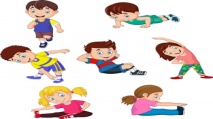 Vídeo/JogosParqueBrinquedotecaHTPC(16:50hs ás 17:30hs) (Horário		de		Trabalho Pedagógico			Coletivo)		- Destinado	à		formação	e Reunião		com		Equipe Pedagógica.PARA CASA- Complete com as letras visinhas.PARA CASA- Completar com os números vizinhos.PARA CASA- Leia a parlenda, conte as palavras de cada frase e anote cada quantidade.PARA CASA- Conte e registre a quantidade.HTPC(16:50hs ás 17:30hs) (Horário		de		Trabalho Pedagógico			Coletivo)		- Destinado	à		formação	e Reunião		com		Equipe Pedagógica.